FOOTHILL COLLEGE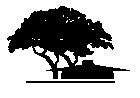 Educational Master Plan                 	                Revised 10.23.15These goals are approached in a way that exemplifies Foothill College’s culture of innovation and problem solving, with emphasis on eliminating disproportionate impact among student groups:Create a culture of equity that promotes student success, particularly for underserved students.Implement activities to improve achievement of student outcomes among those population groups experiencing disproportionate impact.Reduce barriers and facilitate students’ ease of access across the District and region.Enhance support for online quality and growth for instruction and student services.Collaborate with K-12, adult education and four-year institutions in ways that serve students and society.Partner with business and industry to prepare students for the workforce.Strengthen a sense of community and commitment to the College’s mission; expand participation from all constituencies in shared governance.Encourage student participation in leadership and activities outside the classroom (including service/work-based learning) that engages students with the College and the community.Provide better onboarding, support and professional development for all college employees.Encourage employee participation in leadership and activities that engages them with the College and the community.Promote consistent and clear communication in order to create a more informed, cohesive and engaged community.Increase lifelong learning opportunities for our community.Promote decision-making that respects the diverse needs of the entire college community.Recognize and support a campus culture that values ongoing improvement and stewardship of resources.Increase advocacy at the state level, increase grants and private donations to secure stable and sustainable funding, and manage college resources strategically.Expand college practices and initiatives to support environmental stewardship.Employ data-driven decision-making.